Porozumieniew sprawie współpracy na rzecz osób niepełnosprawnychzawarte w dniu 26 września 2016 roku pomiędzy;Telewizją Polską S.A. z siedzibą w Warszawie, ul. J.P. Woronicza 17, 00- 999 Warszawa, wpisaną do Rejestru Przedsiębiorców Krajowego Rejestru Sądowego prowadzonego przez Sąd Rejonowy dla m.st. Warszawy, XIII Wydział Gospodarczy Krajowego Rejestru Sądowego pod numerem KRS 0000100679, NIP 521-04-12-987 i kapitale zakładowym wpłaconym w całości w wysokości 266 596 500,00 zł, zwaną dalej „TVP S.A.", reprezentowaną przez Pana Jacka Kurskiego - Prezesa Zarządu,Ministrem Rodziny, Pracy i Polityki Społecznej Panią Elżbietą Rafalską - zwaną dalej „Ministrem",Pełnomocnikiem Rządu do Spraw Osób Niepełnosprawnych Panem Krzysztofem Michałkiewiczem -zwanym dalej „Pełnomocnikiem",Państwowym Funduszem Rehabilitacji Osób Niepełnosprawnych, zwanym dalej „Funduszem", reprezentowanym przez Pana Roberta Kwiatkowskiego - Prezesa Zarządu,- zwanymi dalej łącznie „Stronami".§1.Strony, w zakresie swoich kompetencji, kierując się wspólną misją podejmowania w interesie publicznym działań na rzecz osób niepełnosprawnych postanawiają podjąć współpracę w zakresie:realizacji postanowień ratyfikowanej przez Polskę Konwencji ONZ o prawach osób niepełnosprawnych;aktywizacji i społecznej integracji osób niepełnosprawnych;podnoszenia świadomości społeczeństwa w sprawach dotyczących osób niepełnosprawnych oraz budowania akceptacji dla ich aspiracji życiowych;organizowania wydarzeń, w tym o charakterze kulturalnym, sportowym;zwiększenia dostępności dla osób niepełnosprawnych programów nadawanych przez TVP S.A.;6}  popularyzowania działań podejmowanych przez Strony na rzecz osób niepełnosprawnych, w tym promocji dobrych praktyk w zatrudnianiu osób niepełnosprawnych;promowania zwiększania udziału osób niepełnosprawnych w życiu publicznym;promowania zatrudnienia osób niepełnosprawnych w jednostkach reprezentowanych przez Strony;zwiększenia zatrudnienia osób niepełnosprawnych w swoich jednostkach organizacyjnych.§2.Strony, w celu zapewnienia bieżącej, harmonijnej współpracy, o której mowa w § 1, w ciągu 14 dni od dnia podpisania niniejszego Porozumienia powołają zespół, którego skład osobowy i zasady działania ustalą w odrębnym porozumieniu.§3.Strony będą dokonywać raz w roku oceny dotychczas podjętych działań i ich rezultatów oraz ustalać plany działania na kolejny rok.§4.Osobami odpowiedzialnymi za realizację niniejszego porozumienia są:ł)  ze strony TVP S.A. - Pani Joanna Klimek, Dyrektor Biura Koordynacji Programowej;ze strony Ministra - Pani Magdalena Kłosińska, Dyrektor Biura Promocji i Mediów;ze strony Pełnomocnika - Pan Mirosław Przewoźnik, Dyrektor Biura Pełnomocnika Rządu do Spraw Osób Niepełnosprawnych;ze strony Funduszu - Pan Robert Kwiatkowski, Prezes Zarządu Państwowego Funduszu Rehabilitacji Osób Niepełnosprawnych.§5.Realizacja Porozumienia ma charakter nieodpłatny.§6.Zmiany Porozumienia wymagają zgody Stron, wyrażonej w formie pisemnej pod rygorem nieważności.§7.Porozumienie ma moc wiążącą od dnia podpisania.§8.Porozumienie sporządzono w 4 jednobrzmiących egzemplarzach, po jednym dla każdej ze Stron.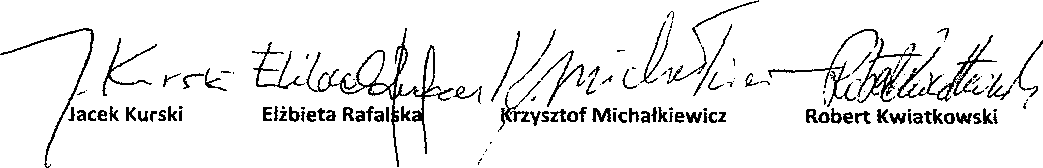 